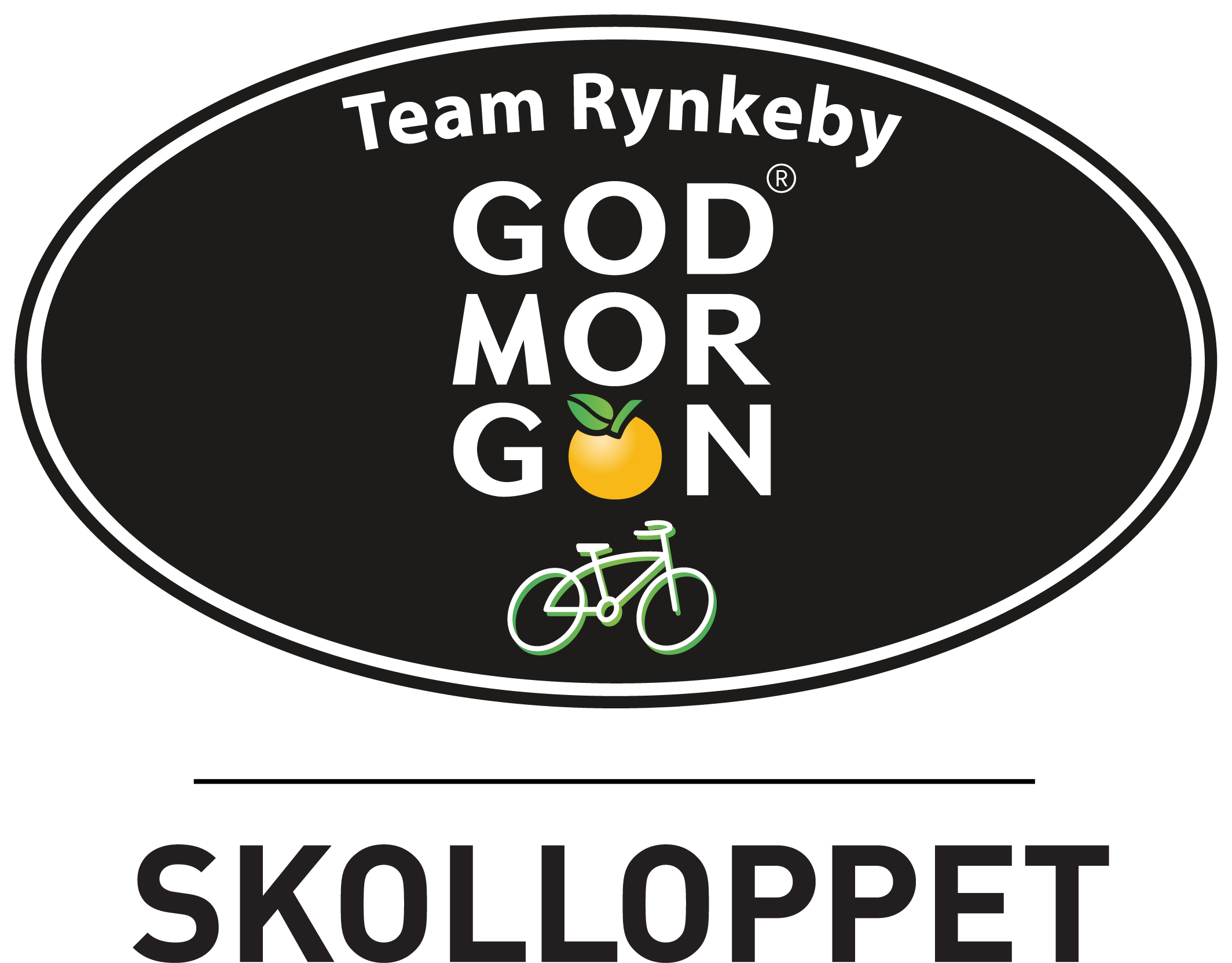 Barn springer för barn Bästa förälder!Våren 2022 deltar vår skola i Team Rynkeby – God Morgon Skolloppet, som är Nordens största välgörenhetslopp för skolelever. Loppet arrangeras av Team Rynkeby Fonden. I Skolloppet deltar hundratals skolor från Finland, Sverige, Norge och Danmark och dess syfte är att motivera eleverna att röra på sig, samtidigt som de tillsammans med andra skolor i Norden är med och samlar in pengar till barn med allvarliga sjukdomar. I Finland samlar deltagarna in pengar till Aamu Finlands Barn Cancerstiftelse. De insamlade medlen används till barncancerforskning och utveckling av effektivare vårdmetoder. Skolloppet genomförs i Finland under Aamu Finlands Barn Cancerstiftelsens penninginsamlingstillstånd RA/2018/92. Tillståndet är giltig 4.3.2018 - 3.3.2023 i hela Finland förutom Åland. Möjlighet att ingå mikrosponsoravtalInnan loppet har eleverna möjlighet att ingå ett mikrosponsoravtal med familjer, vänner och lokala företag. I avtalet uppmanas sponsorerna att skänka ett mindre belopp för varje varv eller kilometer som barnet springer under Skolloppet.  Varje elev/sponsor har ett enskilt avtal. Vi springer ____________ minuter, och varje varv är ____________ meter långt. Hur går sponsringen till?Mikrosponsringen noteras på den sponsorsedel som skickats ut till eleverna. Efter loppet räknar eleven själv samman beloppet som sponsorn ska skänka till insamlingen samt informerar det till sponsorn. De insamlade pengarna inbetalas via www.teamrynkeby-godmorgon.fi/lahjoitus eller via MobilePay 86600.senast den 23.6.2022. Skolan ska inte hantera kontanter.Klassföreståndaren delar ut ett diplom och ett stödarmband åt alla elever som har deltagit i loppet. Viktigt!Det är viktigt att understryka, att Skolloppet inte handlar om vilken elev eller vilken klass som har samlat in mest pengar - alla bidrag räknas! Och endast genom att medverka i loppet, är eleverna med och lyfter frågan och kunskapen om kampen mot barncancer.Alla elever ska ta med sig kläder och skor för utomhusbruk. Kom också ihåg en vattenflaska. Bästa hälsningar,
Skolans personal